TOWN OF       HARWICHWATERWAYS COMMITTEEHarwich Fire Station Conference Room                                                    Wednesday, September 20, 2017 AGENDA         Verification of Harwich Committee Oath and Current MA Ethics Training requirementsAttendance and Introductions:MINUTES: Review & ApprovalOPEN FORUM: FINANCIAL REPORT YTD & Monthly OLD BUSINESS:Results of the Dock and Mooring related fees Hearing with BOSNEW BUSINESS: Update on the bid process and progress with Landside BidUpdate and progress with Waterside Disassembly, Dredging and Construction processMONTHLY REPORTS: Board of Selectmen 	HarbormasterNatural Resource OfficerCORRESPONDANCE:	 NEXT MEETING: Wednesday October 18, 2017ADJOURNMENT:Posting Date: September 13, 2017The committee may hold an open session for topics not reasonably anticipated by the Chair 48 hours in advance of the meeting following “New Business.” If you are deaf or hard of hearing or a person with a disability who requires an accommodation, contact the Selectmen’s Office at 508-430-7513.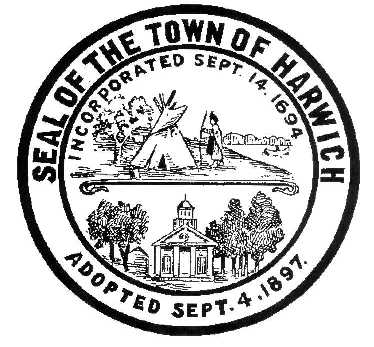 